СОВЕТ ДЕПУТАТОВ муниципальногообразования БУРУНЧИНСКИЙ СЕЛЬСОВЕТ САРАКТАШСКОГО РАЙОНА оренбургской областичетвёртый созывР Е Ш Е Н И Еочередного восьмого заседания Совета депутатовБурунчинского сельсовета Саракташского района четвёртого созыва16.02.2021 года                       с. Бурунча                                           № 27Об установлении денежного содержания главы муниципального образования Бурунчинский сельсовет Саракташского района Оренбургской области              В соответствии со статьей 22 Федерального закона от 2 марта 2007 года № 25-ФЗ «О муниципальной службе в Российской Федерации», статьей 16 Закона Оренбургской области от 12.09.1997 года № 130/32-03  « О статусе выборного должностного лица местного самоуправления», статьей  26 Устава Бурунчинский сельсовет Саракташского района Оренбургской области                 Совет депутатов муниципального образования Бурунчинский сельсовет  Р Е Ш И Л:       1.Установить главе муниципального образования Бурунчинский сельсовет Саракташского района Оренбургской области Логинову Александру Николаевичу следующее денежное содержание:        1.1.Месячный должностной оклад в размере – 11516,00 рублей;        1.2.Ежемесячное денежное поощрение в размере 160 процентов от должностного оклада;        1.3.Районный коэффициент в размере – 1,15%;        1.4.Единовременную выплату при предоставлении ежегодного оплачиваемого отпуска в размере двух должностных окладов.        2.Распространить действие Положений о материальной помощи муниципальным служащим и о выплате премии за выполнение особо важных и сложных заданий муниципальным служащим муниципального образования Бурунчинский сельсовет.        3.Денежное содержание главы муниципального образования Бурунчинский сельсовет подлежит индексации в порядке и в случаях, установленных трудовым законодательством и иными нормативными правовыми актами Российской Федерации и  Оренбургской области.         4.Контроль за исполнением данного решения возложить на постоянную планово-бюджетную комиссию Совета депутатов Бурунчинского сельсовета      ( Горбачев И.А.).           5. Настоящее решение вступает в силу после дня его обнародования и подлежит размещению на официальном сайте администрации муниципального образования  Бурунчинский сельсовет Саракташского района Оренбургской области. Председатель Совета депутатов	                         С.Н. ЖуковГлава сельсовета                                                   А.Н. ЛогиновРазослано: администрации района, прокурору района, депутатам, бухгалтерии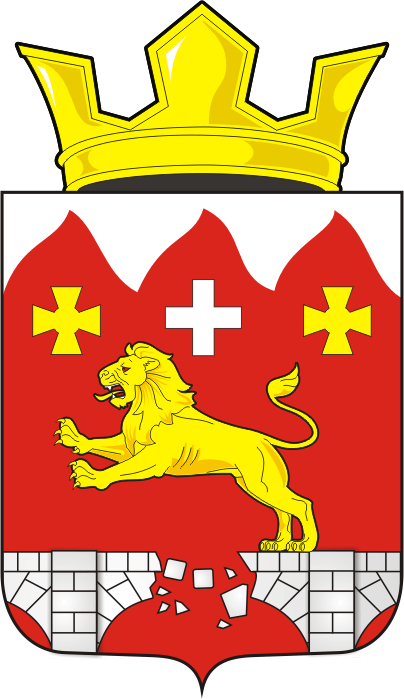 